Сведения о текущих (оставшихся) объемах лимитов по банкам-партнерам по состоянию на 01.01.2015г.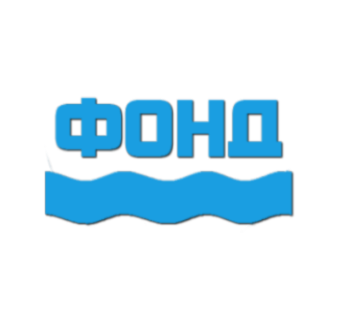 Некоммерческая организация«Фонд содействия кредитованию субъектов малого и среднего предпринимательства Амурской области»Наименование банка-партнераОбъем лимита поручительства всего (тыс.руб.)Остаток лимита поручительства (тыс.руб.)ОАО «Сбербанк России»95 000 31 953,4ОАО «Сбербанк России» (банковские гарантии)15 00015 000ОАО «Россельхозбанк»136 000 47 792,6ООО Банк Оранжевый (ООО «ПромСервисБанк»)3 000 703,8«Азиатско-Тихоокеанский Банк» (ОАО)47 800 13 715Банк ВТБ 24 (ПАО) 65 000 6 905,5ОАО «Промсвязьбанк»30 000 16 500ОАО «ТЭМБР-БАНК»10 000 5 450ОАО «МДМ Банк»4 400 4 400ПАО Банк «ФК Открытие»18 800 14 040ИТОГО425 000 156 460,3